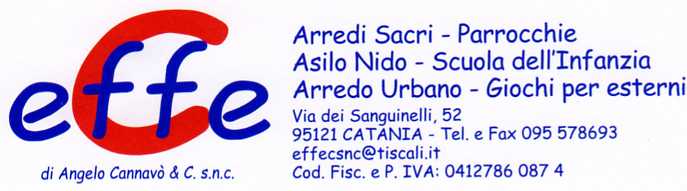 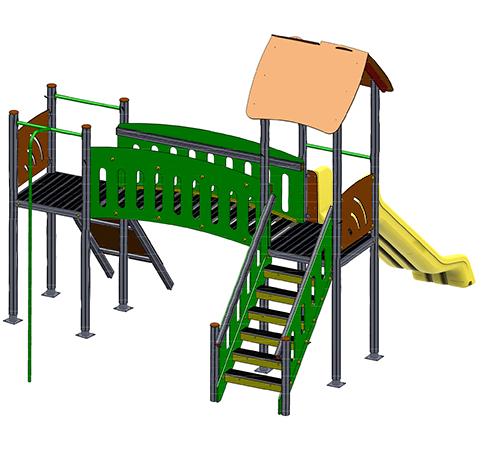 Descrizione:Castello in alluminio, composto da: 1 scala, 1 ponte convesso, 1 parete da arrampicata, 1 pertica, 1 scivolo in polipropilene e tetto a 2 falde con rivestimento in polietilene colorato.
Tutte le viti di fissaggio sono protette da tappi in PVC.
Età d’uso suggerita: da 3 a 12 anni. 
Area d’ingombro: 442x442 cm
Altezza pedana scivolo: 130 cm
Area antitrauma: 49 mqCategoria: Castelli in metalloCodice: EP22020